Порядок предоставления бесплатной медицинской помощиОказание квалифицированной стоматологической помощи в Учреждении осуществляется с 8.00 до 20.00 с понедельника по пятницу. Суббота и воскресенье - выходной день.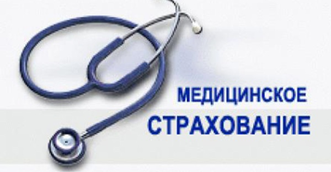 Прием пациентов с острой зубной болью осуществляется круглосуточно в кабинете неотложной помощи. При посещении поликлиники в нерабочее время (после 20.00, в выходные и праздничные дни) желательно при себе иметь документ, удостоверяющий личность (паспорт) (для ребенка – свидетельство о рождении), полис обязательного медицинского страхования.Информацию о врачах-специалистах Учреждения, уровне их профессиональной подготовки и графике работы пациенты могут получить у медицинских регистраторов учреждения, на информационных стендах учреждения и на официальном сайте Учреждения в разделе «Кадры».Учреждение предоставляет все виды стоматологических услуг в соответствии с лицензией на осуществление медицинской деятельности и оказывает все виды медицинской помощи.Учреждение в своей деятельности соблюдает все нормативные акты Российской Федерации и Ханты-Мансийского автономного округа-Югры, регламентирующие работу медицинской организации стоматологического профиля.Учреждение работает в системе обязательного медицинского страхования и взаимодействует с территориальным фондом обязательного медицинского страхования Ханты-Мансийского автономного округа - Югры и страховыми медицинскими организациями. В 2019 году мы работаем в рамках Программы государственных гарантий оказания гражданам Российской Федерации бесплатной медицинской помощи Ханты-Мансийском автономном округе-Югре на 2019 год.Мы уважаем права и обязанности пациентов и права и обязанности застрахованных граждан. Для этого в Учреждении разработаны и утверждены Правила поведения пациентов. При необходимости во время оказания медицинской помощи мы применяем лекарственные препараты из Перечня лекарственных препаратов, медицинских изделий и специализированных продуктов лечебного питания, применяемых при амбулаторном лечении отдельных категорий граждан, которым предоставляются меры социальной поддержки, Перечня категорий заболеваний и объем обеспечения лекарственными препаратами, медицинскими изделиями и специализированными продуктами лечебного питания, которые отпускаются по рецептам бесплатно или со скидкой, за счет средств бюджета ХМАО-Югры при амбулаторном лечении граждан, проживающих в ХМАО-Югре. Перечня жизненно необходимых и важнейших лекарственных препаратов на 2019 год.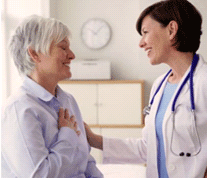 В Учреждении налажена работа по защите персональных данных пациентов.В своей работе мы стремимся достичь критерии доступности медицинской помощи Учреждения, которые ежегодно согласовывает Департамент здравоохранения Ханты-Мансийского автономного округа- Югры.Основная задача Учреждения – предоставление качественной стоматологической помощи. После окончания лечения устанавливаются гарантийные сроки в соответствием с «Положением об установлении гарантийного срока и срока службы при оказании стоматологической помощи в  медицинских организациях  всех форм собственности Ханты-Мансийского автономного округа-Югры», утвержденного окружной общественной организацией стоматологов ХМАО-Югры»Запись на прием к врачам-специалистам осуществляется на основании разработанного в Учреждении порядка записи и в соответствии с действующим законодательством.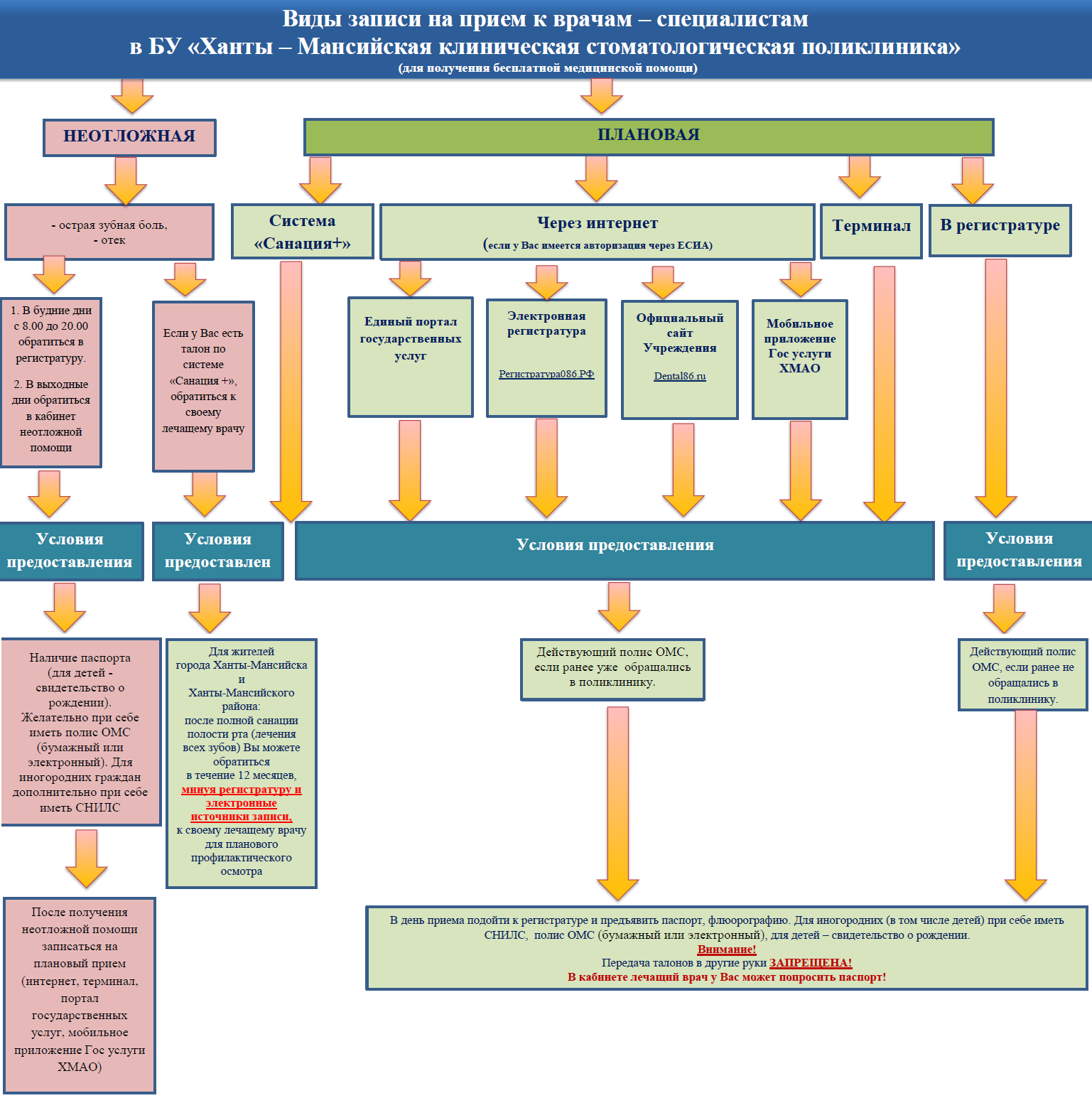 Чтобы Ваше пребывание в Учреждении было комфортным, предлагаем Вам ознакомиться с рекомендациями по поведению пациентов во время, до и после визита у врачей-специалистов.Предлагаем Вам ознакомиться с правилами оформления заявлений, соглашений и согласий пациентов на взрослом и детском приёме.Вышестоящие контролирующие организации:1. Департамент здравоохранения ХМАО – Югры – ул. Карла Маркса, 32, т. 8 (3467) 960-1602. Служба по контролю и надзору в сфере здравоохранения,  ул. Карла Маркса, 30, г. Ханты-Мансийск, Ханты-Мансийский автономный округ - Югра (Тюменская область), 628011
Телефон/факс: 8 (3467) 38-84-73 E-mail: ugrazdravnadzor@admhmao.ru3. Территориальный фонд обязательного медицинского страхования ХМАО – Югры, г. Ханты-Мансийск, ХМАО – Югра,  628002, ул. Спортивная, 7
Телефон горячей линии: 8-800-100-86-02 , пн-чт 8:00 - 17:00, пт 8:00-12:004. Телефон горячей линии Федеральной службы по надзору в сфере здравоохранения – 8-800-500-18-355. Единый многоканальный номер телефона горячей линии по вопросам оказания доступности и качества медицинской помощи, лекарственного обеспечения, охраны здоровья, обезболивания, на территории Ханты – Мансийского автономного округа – Югры – 8-800-100-86-036. Министерство здравоохранения Российской Федерации – 8-800-100-81-02В случае некачественного оказания медицинской помощи в Учреждении пациент может обратиться: заведующая терапевтическим отделением взрослым первым  - Козярец Инна Николаевна - 960-777;заведующая терапевтическим отделением взрослым вторым - Бодрова Ирина Владимировна - 960-773;заведующая терапевтическим отделением детским - Мокринская Наталья Геннадьевна - 960-722;заведующая ортодонтическим отделением – Калинина Наталья Евгеньевна - 960-715;заместитель главного врача по медицинской части - Останина Оксана Николаевна - 960-795;главный врач – Казакова Валентина Алексеевна - 960-700;отдел по защите прав потребителей ХМАО - Югры - ул. Чехова, 12а, т.  33-14-85;отдел Территориального органа Росздравнадзора по Тюменской области, Ханты-Мансийскому автономному округу- Югре, Ямало-Ненецкому автономному округу в г.Ханты-Мансийске т.  8(3467) 356-573; 8(3467) 363-064;Территориальный фонд обязательного медицинского страхования ХМАО – Югры, ул. Спортивная, 9, Телефон горячей линии: 8-800-100-86-02;«АльфаСтрахование – ОМС» Филиал в ХМАО-Югре, г. Ханты-Мансийск, ул. Гагарина, д. 54 - Телефон горячей линии: 8 800 555 10 01;ОАО СМК «Согаз-Мед», г. Югорск,  ул. Кирова, д. 8А, Телефон: (34675) 736-47, (34675) 755-69, Телефон горячей линии:  8-800-100-07-02;ООО "Капитал Медицинское Страхование", Телефон горячей линии: 8-800-100-86-03.По вопросам лекарственного обеспечения граждан пациент может обратиться:Заместителю главного врача по медицинской части – Останина Оксана Николаевна – 960-795;Ответственный за ведение раздела сайта:
заместитель главного врача по организационно-методической работе
Рецлова Юлия Александровна